Publicado en Madrid el 28/01/2019 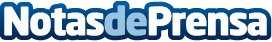 Viviana Cordero relanza su exitosa novela "El teatro de los monstruos"Su reedición en formato digital vuelve a traer a escena una rompedora y salvaje novela plagada de drogas, pasiones y sueños que trata sobre la transición de la adolescencia al mundo adulto. Una campaña especial de promoción en Amazon permitirá su descarga gratuita del 1 al 3 de febrero de este añoDatos de contacto:Editorial TregolamNota de prensa publicada en: https://www.notasdeprensa.es/viviana-cordero-relanza-su-exitosa-novela-el Categorias: Literatura Sociedad E-Commerce Bienestar http://www.notasdeprensa.es